It’srainy.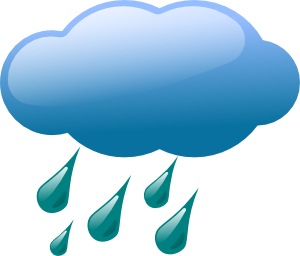 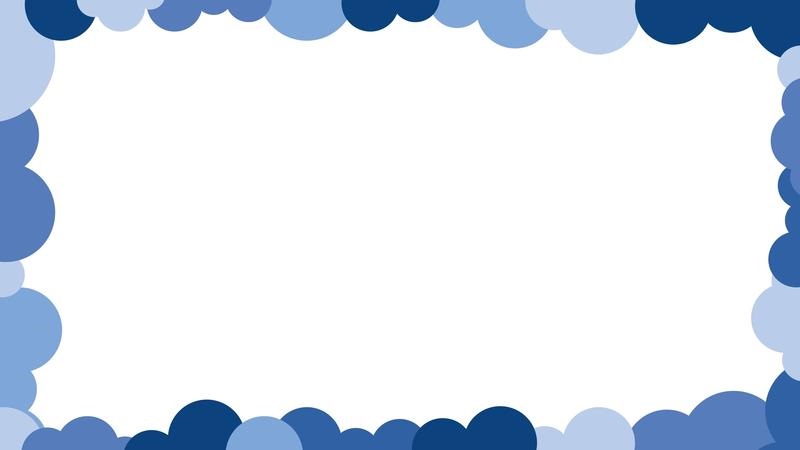 